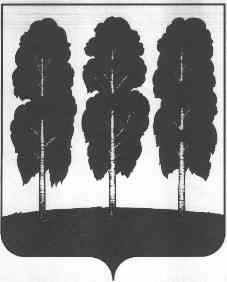 ДУМА БЕРЕЗОВСКОГО РАЙОНАХАНТЫ-МАНСИЙСКОГО АВТОНОМНОГО ОКРУГА-ЮГРЫ РЕШЕНИЕот 05 августа 2020 года							                 № 595   пгт. Березово О поддержке кандидатуры для наделения полномочиями члена Совета Федерации Федерального Собрания Российской Федерации В соответствии с частью 2.1.  статьи  2  Федерального закона  от 03 декабря 2012 года № 229-ФЗ «О порядке формирования Совета Федерации Федерального Собрания Российской Федерации», частью 2 статьи 18 устава Березовского района, утвержденного решением Думы Березовского района от 15 апреля 2005 года № 338, статьей 50 Регламента Думы Березовского района, утвержденного  решением Думы Березовского района от 03 ноября 2011 года № 108,Дума района РЕШИЛА:1. Поддержать кандидатуру Исакова Эдуарда Владимировича для наделения полномочиями члена Совета Федерации Федерального Собрания Российской Федерации.2. Настоящее решение вступает в силу после его подписания.Председатель Думы Березовского района                                                                       В.П. Новицкий